ACT 1st  Federal Credit Union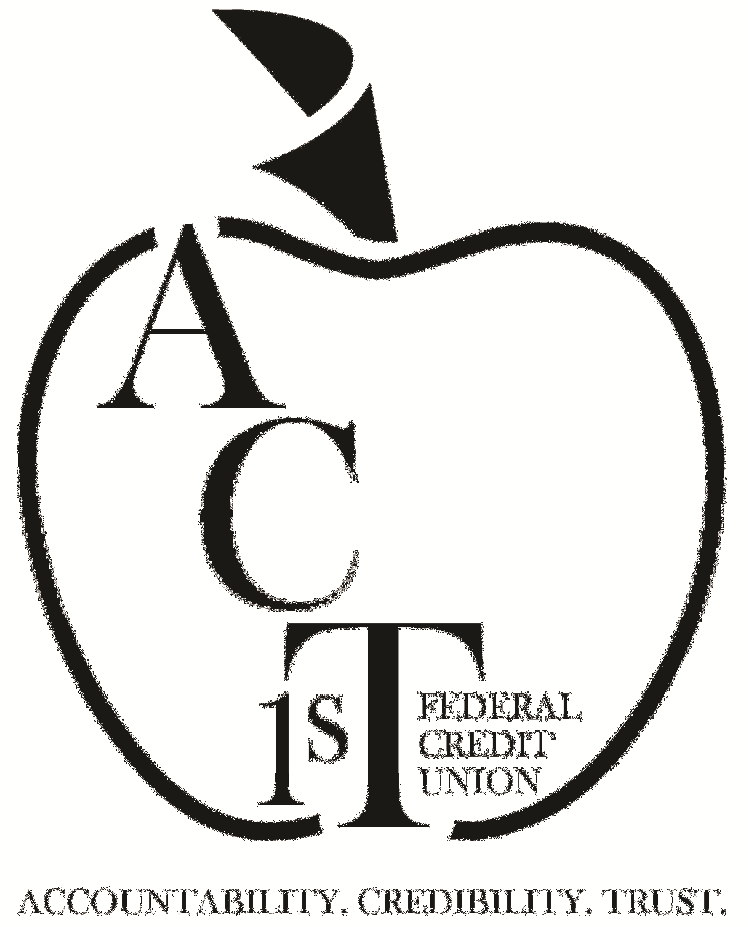 Tel: 301-729-8015Fax: 301-729-203514 3 16 N a t i on a l H w y S W L a V a l e  M D   2 1 5 0 2www.act1stfcu.orgI, _______________________, hereby enter a bid of $___________________ for the _______________________________ offered for sale by the ACT 1st Federal Credit Union as of this date.The ACT 1st Federal Credit Union reserves the right to reject any and/or all bids on this vehicle.All vehicles are sold on an “AS IS” basis with no warranty or guarantee.  All sales must be paid for in cash on the date of the sale._________________________________________Signed									Date ___________________________									Telephone _______________________Forms may be dropped off at any branch office, emailed to tammy08@act1stfcu.org or mailed, Attn:  Tammy, ACT 1st Federal Credit Union, 14316 National Highway, SW, LaVale, MD 21502.